Информация о коллективном созданииКоллажа «В мире насекомых!»"Детский эколого- биологический центр" города Каменск-Шахтинского приглашает всех желающих от 5 до 18 лет принять участие в оформлении коллажа «В мире насекомых!»Они привлекательны и удивительны, они малозаметны из-за своих крошечных размеров и разнообразны, наши знания о них, к сожалению, очень скудны, но их влияние на нашу жизнь огромно они НАСЕКОМЫЕ- сфотографируй любое насекомое   - срок проведения мероприятия с 30.06 - 02.07.2020 г. - фото отправь на Ватцап по номеру телефона 89064298590 - не забудь добавить информацию о себе: участник Ф.И., возраст, название работы
Коллаж из ваших фото, будет размещён для общего просмотра на сайте МБУ ДО «ДЭБЦ» в ВК, где все желающие смогут полюбоваться на присланные вами работы.Наблюдайте, любуйтесь, фотографируйте и присылайте нам!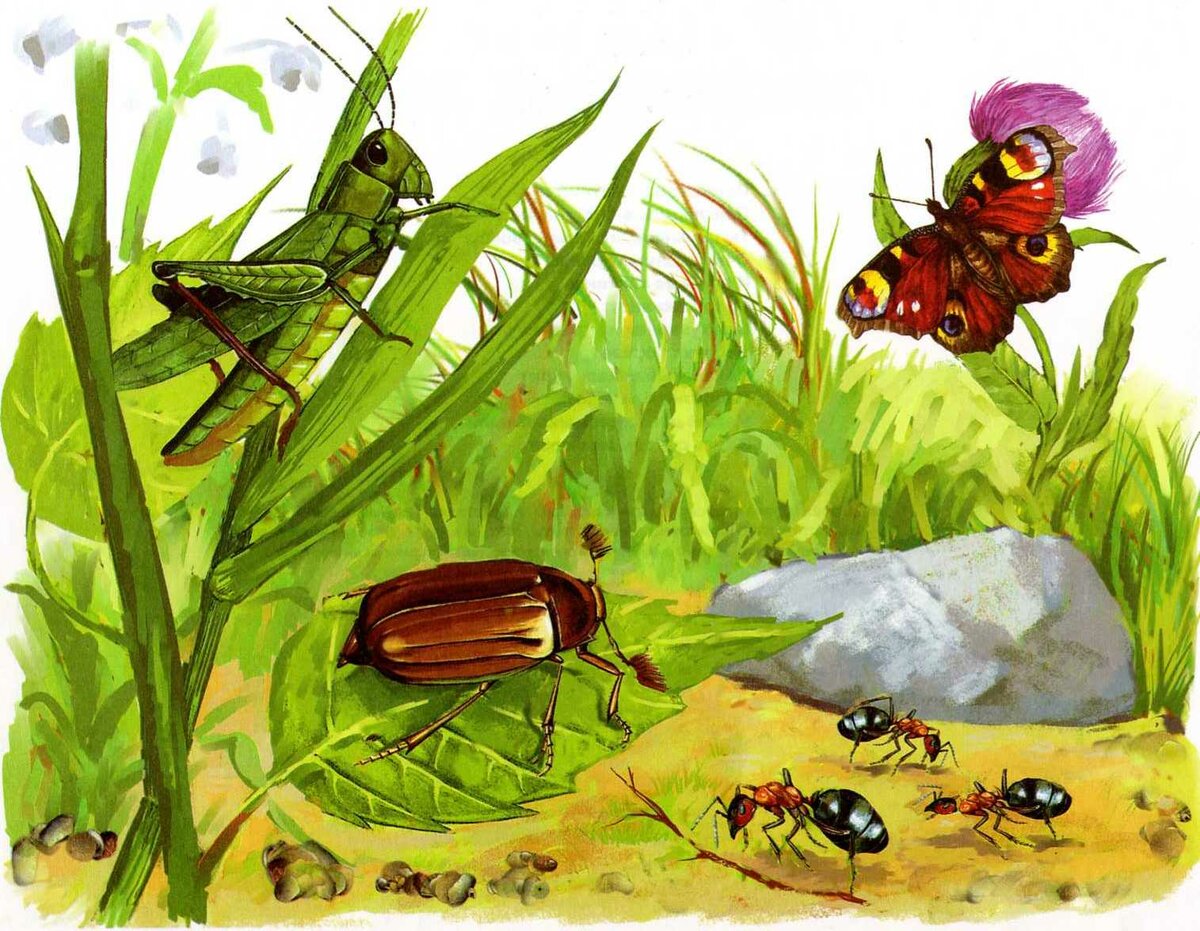 